МІЖНАРОДНІ КОНКУРСИ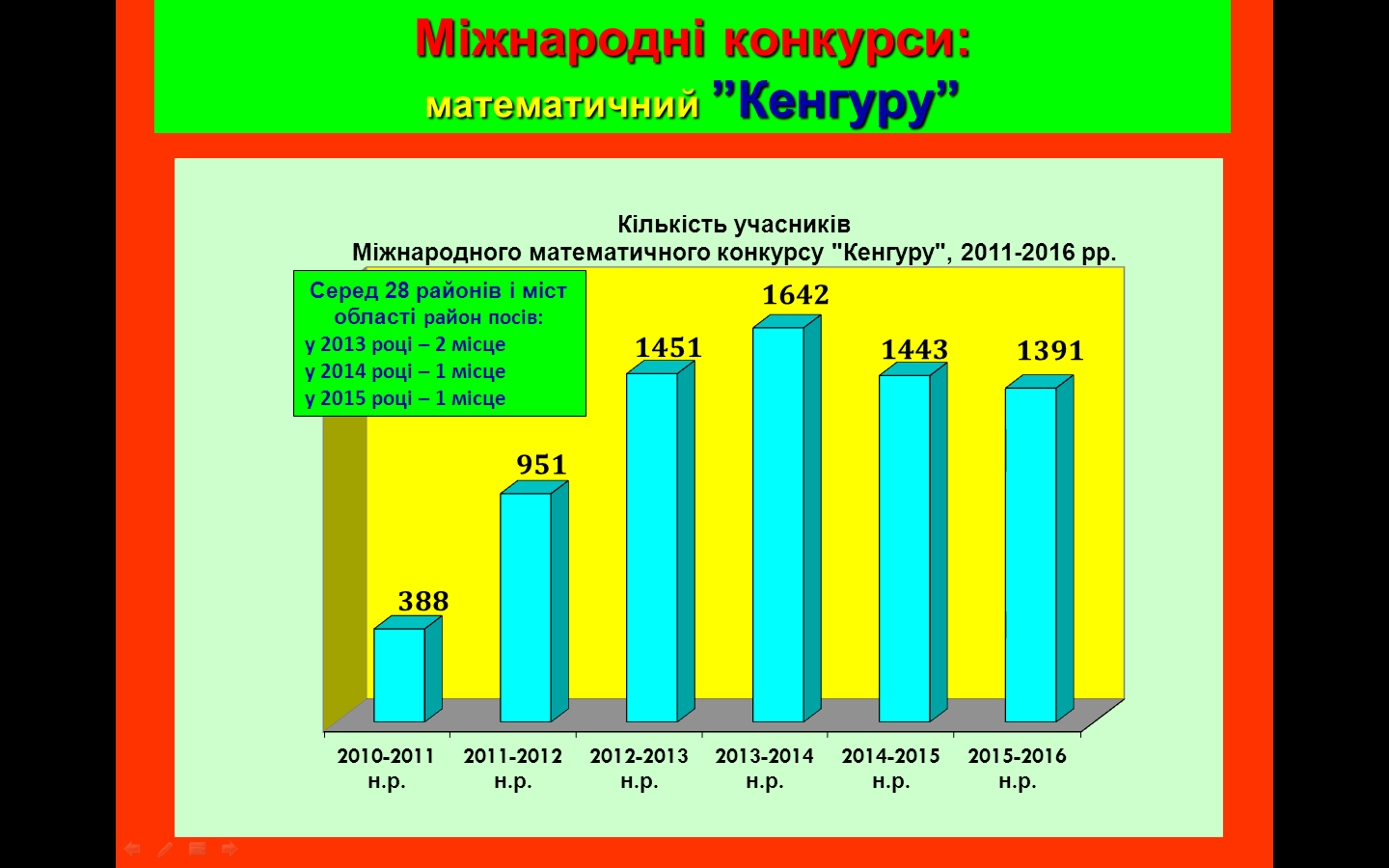 У Міжнародному математичному конкурсі «Кенгуру – 2016»  взяли участь 1391 учень з 47 навчальних закладів району. Із них: «Відмінний сертифікат» одержали 98, «Добрий» – 438,  «Учасника» – 856 учнів.За результатами участі у цьому конкурсі район посів І місце серед 28 міст і районів області.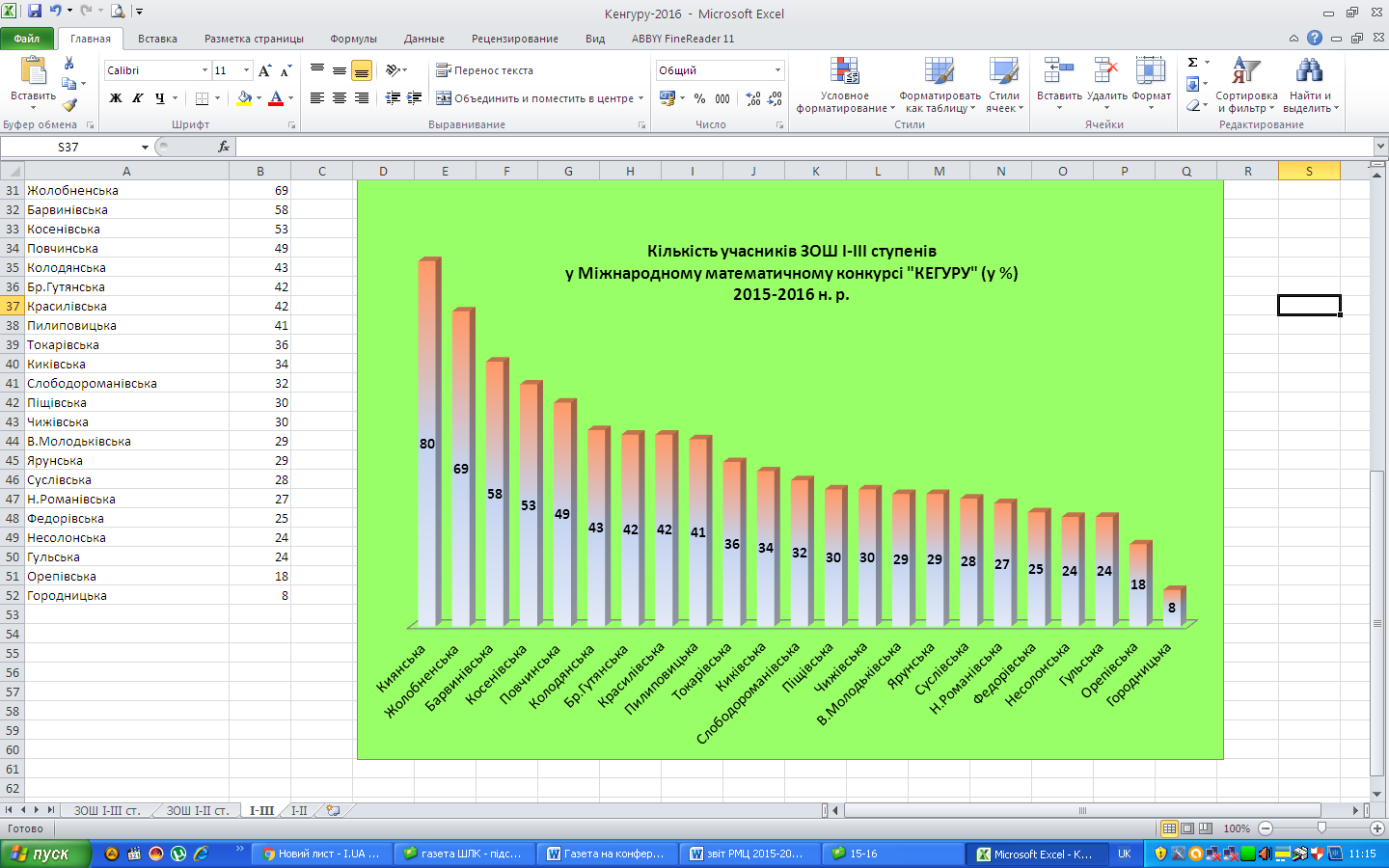 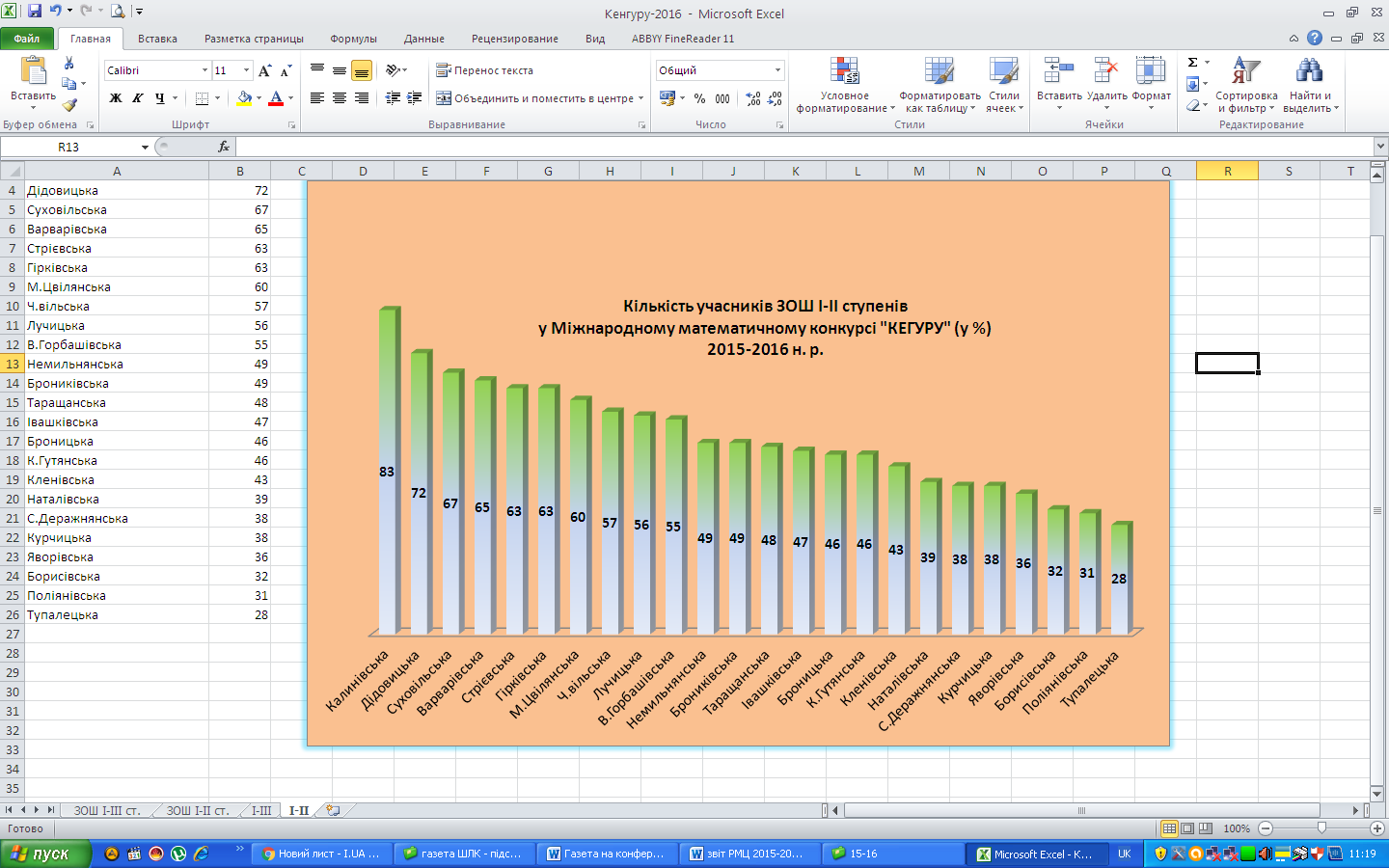 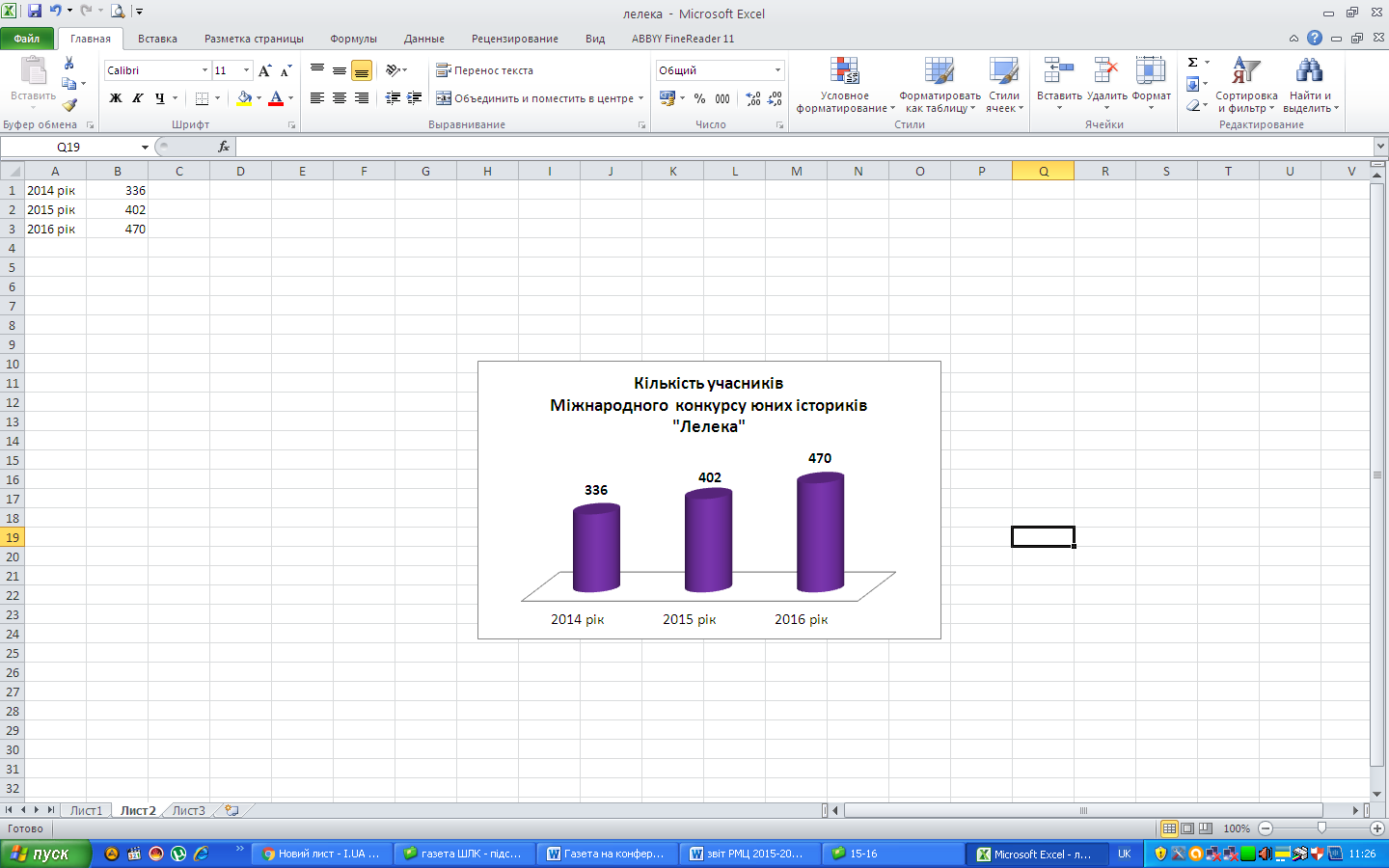 У Міжнародному конкурсі юних істориків «Лелека» у 2016 році взяли участь 470 учнів із 36 загальноосвітніх навчальних закладів району. За результатами конкурсу школярі отримали 3 золотих дипломи, 39 срібних дипломів, 82 бронзових дипломи, 346 сертифікатів учасника.Районний координатор конкурсу Вознюк Т.М. отримала Подяку управління освіти і науки за активність та кращу організацію конкурсу.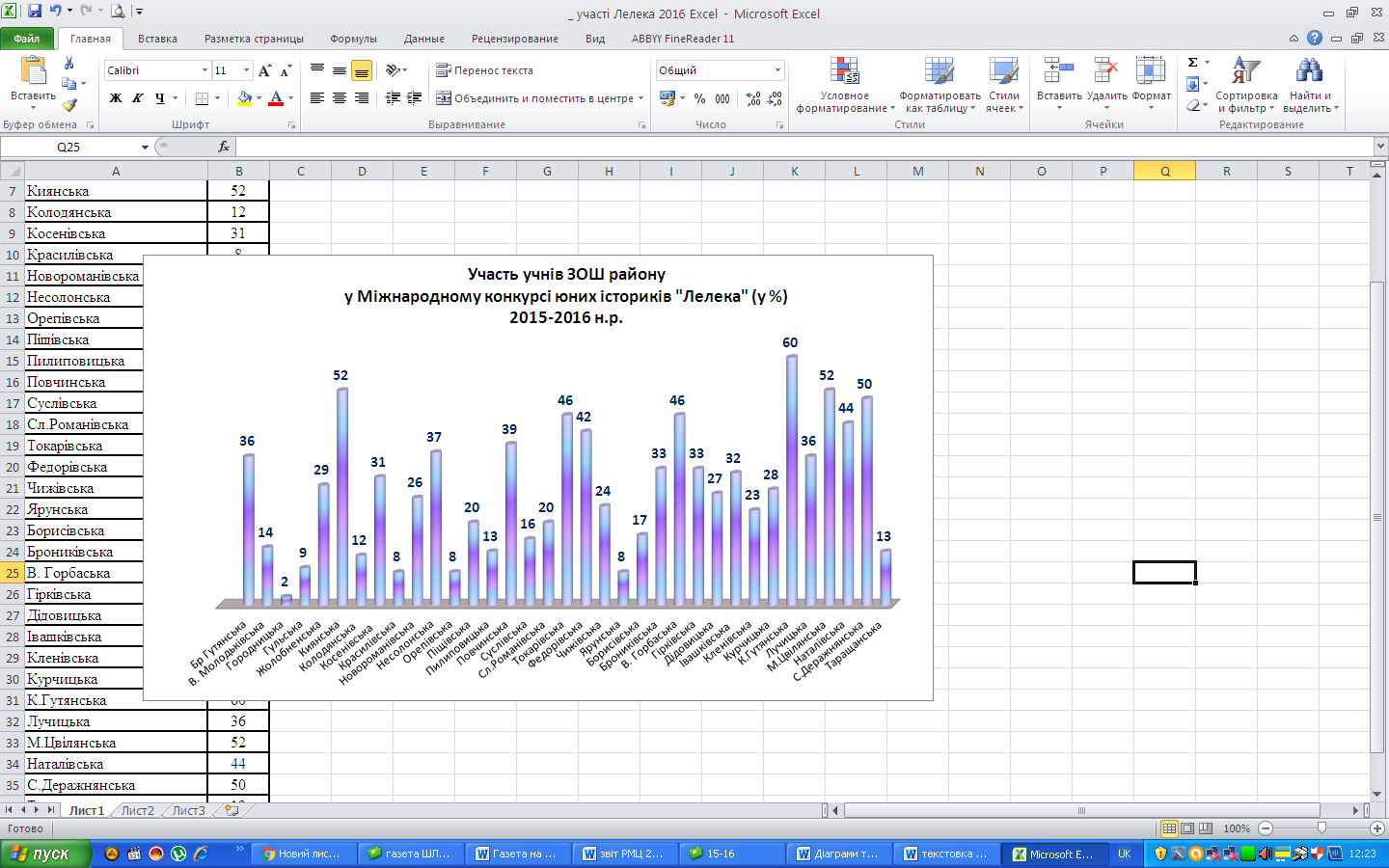 Міжнародний конкурс з української мови імені Петра Яцика, що проводився в цьому році вже вшістнадцяте, стартував в опорних школах освітніх округів нашого району, об’єднавши 371 учасника.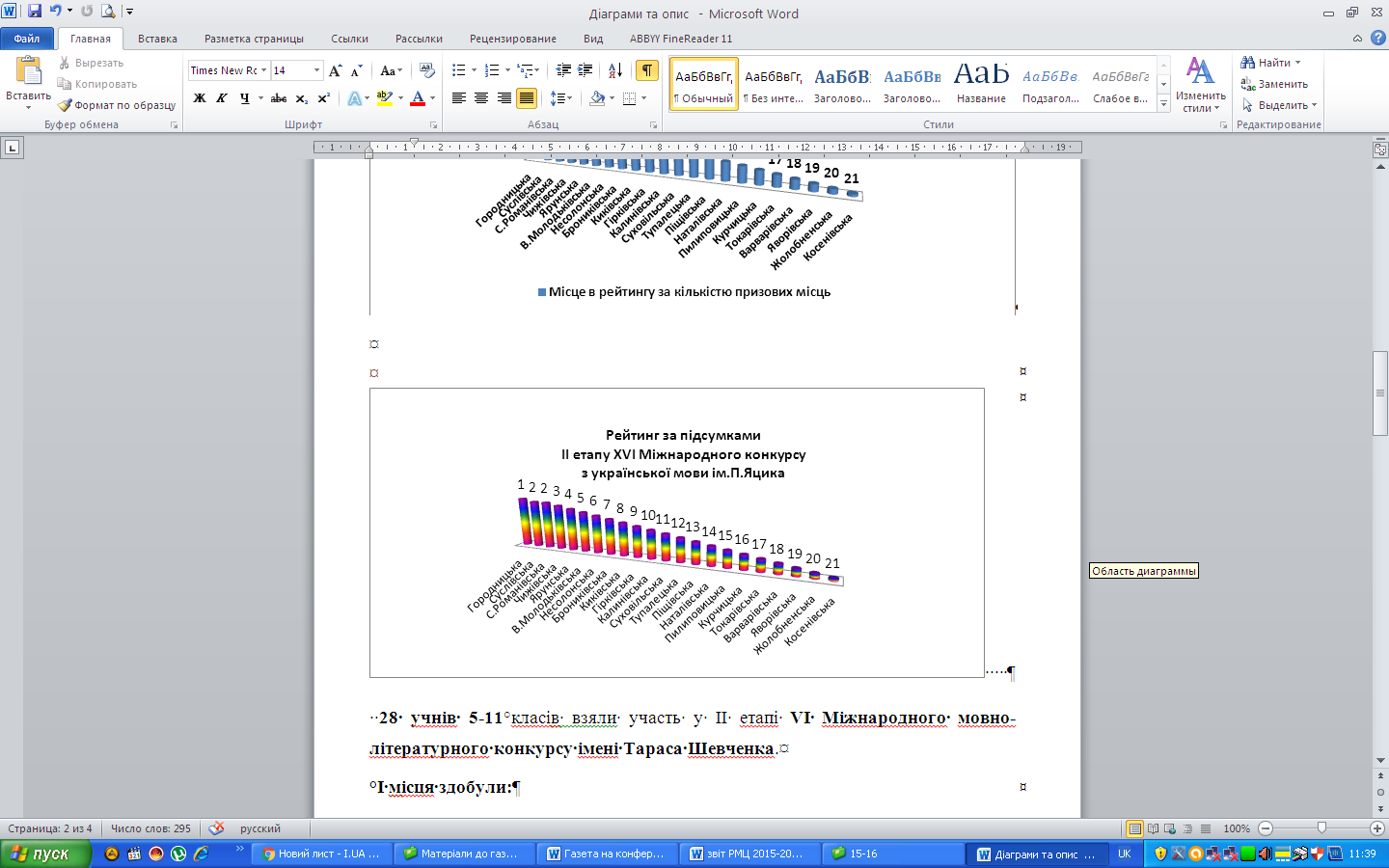 У районному етапі конкурсу взяли участь 72 учні 3-11 класів. Найкращі результати продемонстрували учні таких шкіл: Городницької, Чижівської, Суслівської ЗОШ І-ІІІ ступенів,  Слободороманівської гімназії, Суховільської ЗОШ І-ІІ ступенів. На обласному етапі конкурсу наш район представляли Ольшевська Вікторія, учениця 5 класу Суслівської ЗОШ І-ІІІ ступенів та Вознюк Дарина, учениця 6 класу Слободороманівської гімназії. Диплом ІІІ ступеня в обласному етапі конкурсу отримала учениця 5 класу Суслівської ЗОШ І-ІІІ ступенів Ольшевська Вікторія (вчитель Ясіневич Г.Й.).28 учнів 5-11 класів взяли участь у ІІ етапі VІ Міжнародного мовно-літературного конкурсу імені Тараса Шевченка.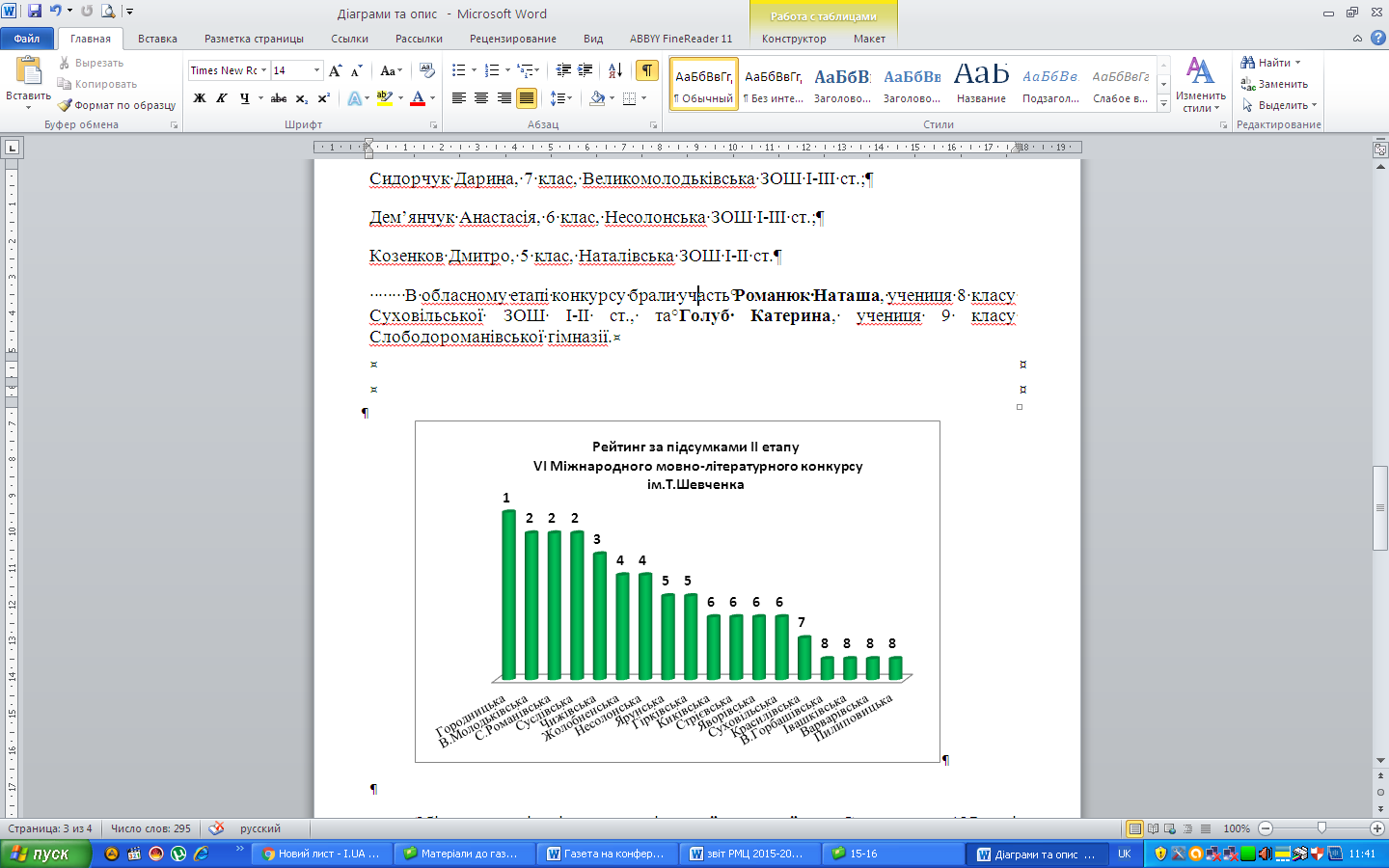 І місця здобули: Степанюк Руслана, 11 клас, Суслівська ЗОШ І-ІІІ ст.; Захарчук Наталія, 10 клас, Городницька ЗОШ І-ІІІ ст.; Голуб Катерина, 9 клас, Слободороманівська гімназія; Романюк Наташа, 8 клас, Суховільська ЗОШ І-ІІ ст.; Сидорчук Дарина, 7 клас, В.Молодьківська ЗОШ І-ІІІ ст.; Дем’янчук Анастасія, 6 клас, Несолонська ЗОШ І-ІІІ ст.; Козенков Дмитро, 5 клас, Наталівська ЗОШ І-ІІ ст.В обласному етапі конкурсу брали участь Романюк Наташа, учениця 8 класу Суховільської ЗОШ І-ІІ ст. та Голуб Катерина, учениця 9 класу Слободороманівської гімназії.ОБЛАСНІ ПРЕДМЕТНІ ТУРНІРИ, МАЛА АКАДЕМІЯ НАУК УКРАЇНИПокращили результати участі команди учнів району, які змагались в 11 обласних предметних турнірах. У 2015-2016 навчальному році стали призерами 6 команд.ІІ місце посіли:- команда «Юних журналістів» Городницької ЗОШ І-ІІІ ст. (керівники: Ситницька Валентина Іванівна, Мигловець Світлана Михайлівна);- команда «Юних філософів та релігієзнавців» Городницької ЗОШ І-ІІІ ст. (керівник: Кондрачук Ольга Анатоліївна).ІІІ місце посіли:- команда «Юних географів» (керівники: Янченко Людмила Валентинівна, вчитель Ярунської ЗОШ І-ІІІ ст., та Нагірняк  Ірина Валеріївна, вчитель Городницької ЗОШ  І-ІІІ ст.);- команда «Юних винахідників та раціоналізаторів» Пилиповицької ЗОШ І-ІІІ ст. (керівник Шпунтов Віктор Олександрович);- команда «Юних фізиків» Городницької ЗОШ І-ІІІ ст. (керівник Борбенчук Людмила Олександрівна);- команда «Юних правознавців» Городницької ЗОШ І-ІІІ ст. (керівник Кондрачук Ольга Анатоліївна).У 2015-2016 н.р. кількість учасників конкурсу-захисту науково-дослідницьких робіт МАН України зменшилась. У І турі взяли участь 11 учнів із 9 шкіл (у минулому році - 15 учнів із 14 шкіл).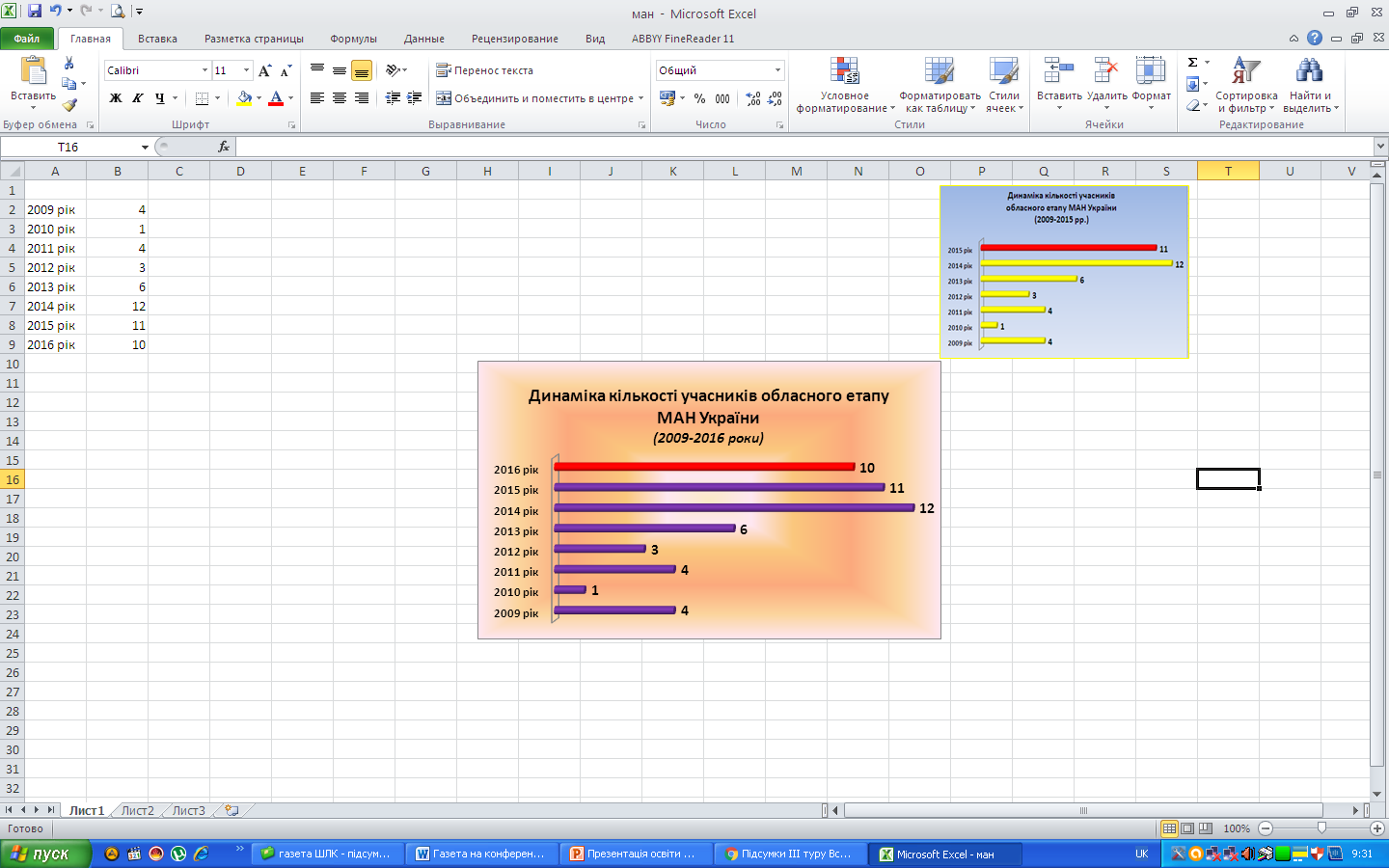 10 робіт було направлено на обласний етап:по 2 роботи з Броницькогутянської ЗОШ (прикладна математика, теоретична фізика) і Слободороманівської гімназії (зоологія і ботаніка, екологія);по 1 роботі з Городницької (мультимедійні системи, навчальні та ігрові програми), Жолобненської (експериментальна фізика), Гульської (історія України), Несолонської (англійська мова), Суслівської (світова література), Косенівської (астрономія та астрофізика) ЗОШ І-ІІІ ступенів.Як і у минулому році, учні району зайняли 2 призових місця, але, нарешті, після багатьох років участі, здобуто І місце – у відділенні літературознавства, фолькльористики та мистецтвознавства (секція «Світова література») ученицею Суслівської ЗОШ І-ІІІ ступенів Степанюк Русланою, вчитель Бучинська Світлана Миколаївна.ІІІ місце у відділенні хімії та біології (секція «Зоологія, ботаніка») посіла учениця Слободороманівської гімназії Голуб Катерина, вчитель Рафальський Олег Олексійович.ВСЕУКРАЇНСЬКІ КОНКУРСИ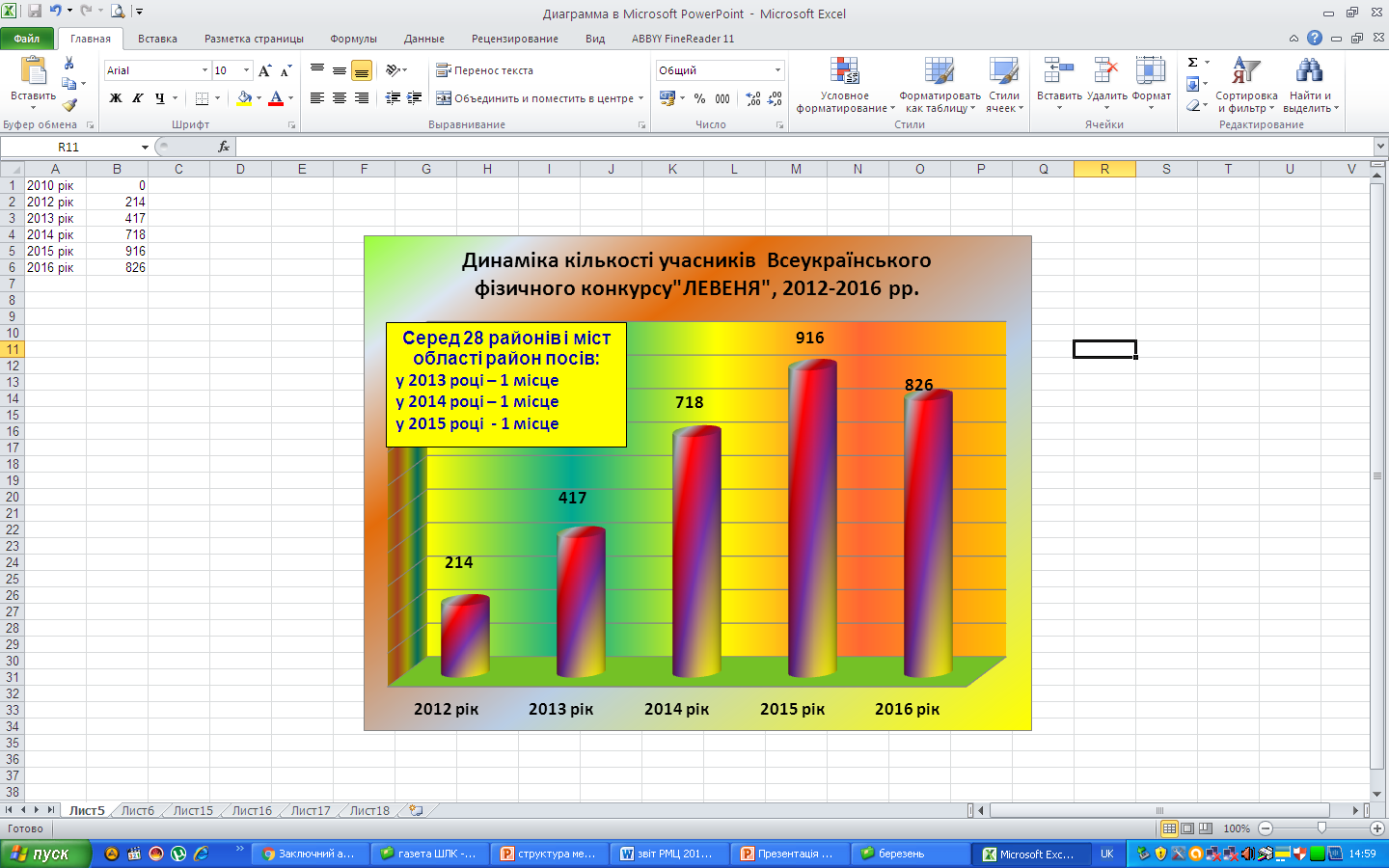 У всіх 49 школах І-ІІІ і І-ІІ ступенів проведено Всеукраїнський фізичний конкурс «Левеня-2016», у якому взяли участь 826 учнів (в минулому році – 916), що становить 43,7% від загальної кількості школярів 7-11 класів. За результатами участі у цьому конкурсі, як і в попередні роки,  наш район посів І місце серед 28 районів та міст області. 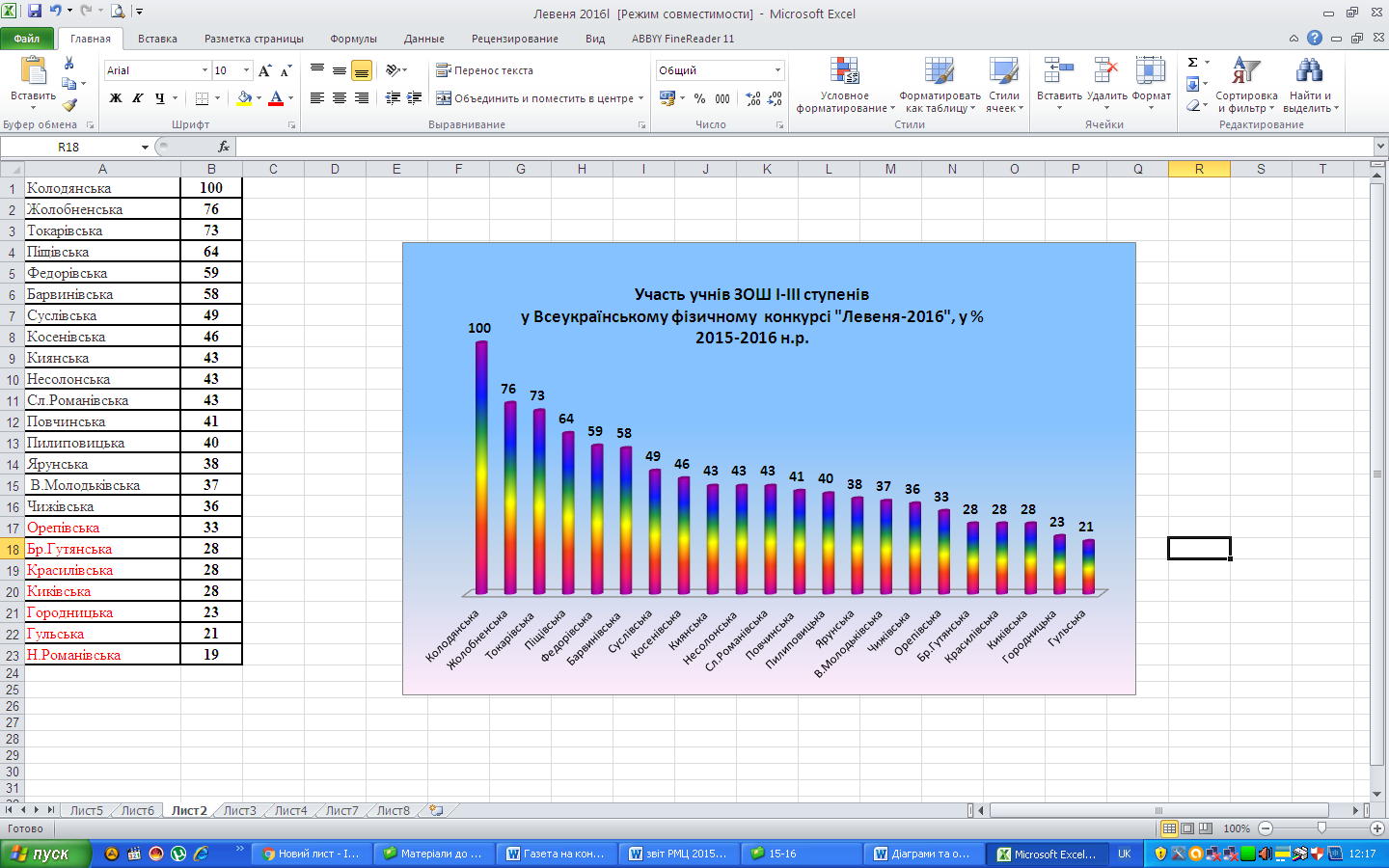 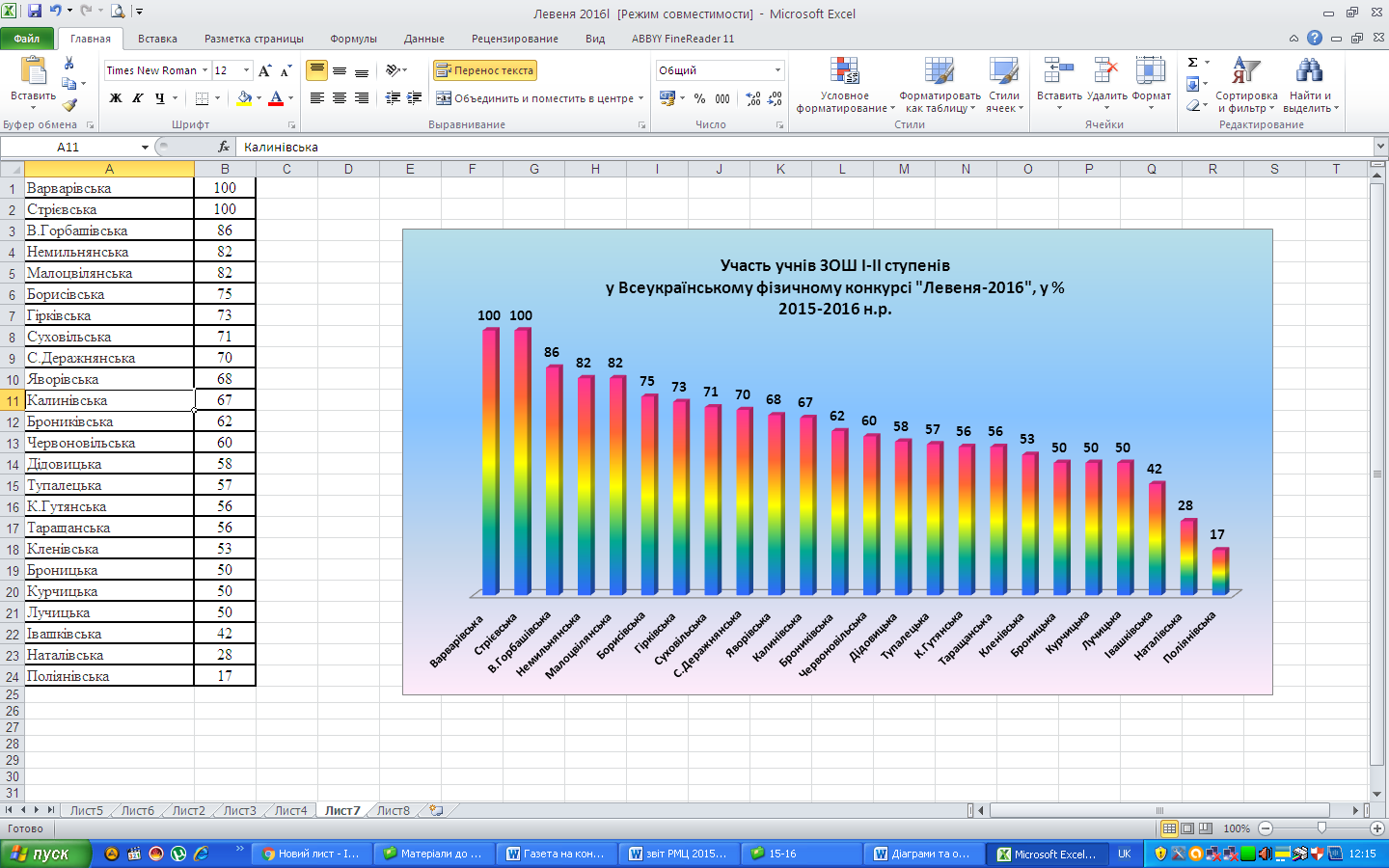 З метою попередження дорожньо-транспортних пригод за участю школярів та молоді, закріплення знань з безпечної поведінки на дорозі, залучення школярів  до участі в пропаганді правил безпечної поведінки на вулицях і дорогах та розвитку діяльності загонів юних інспекторів руху щорічно проводиться Всеукраїнський конкурс юних інспекторів руху, в якому у 2015-2016 навчальному році взяла участь команда учнів 10 класу Городницької ЗОШ І-ІІІ ступенів і зайняла ІІ місце серед міст та районів області. До участі у вищеназваному конкурсі команду готували: директор школи Гончаренко С.В., заст. директора з виховної роботи Тітарева Т.В., соціальний педагог Городницької ЗОШ І-ІІІ ступенів Клочковська Т.Л., директор Ярунського МНВК Шленчак П.І.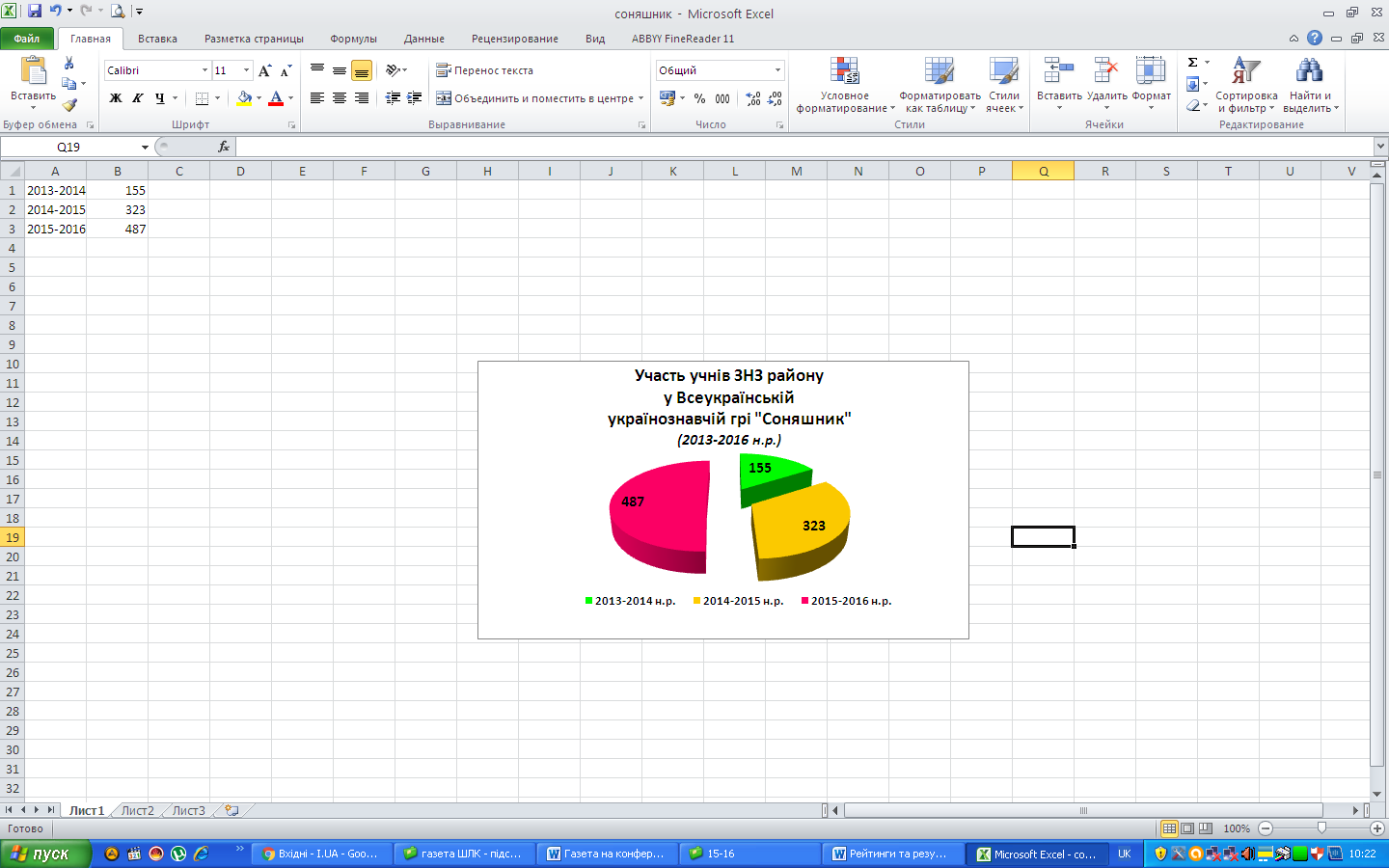 У VII Всеукраїнській українознавчій грі «Соняшник» взяли участь 487 учнів із 21 навчального закладу. Найактивнішими за кількістю учасників стали Чижівська (61), Ярунська (52), Несолонська (40), Новороманівська (36), Таращанська та Наталівська (35), Гульська (31) ЗОШ. Найбільший відсоток від загальної кількості учнів – у Калинівській (83%), Дідовицькій (64%), Тупалецькій (48%) школах.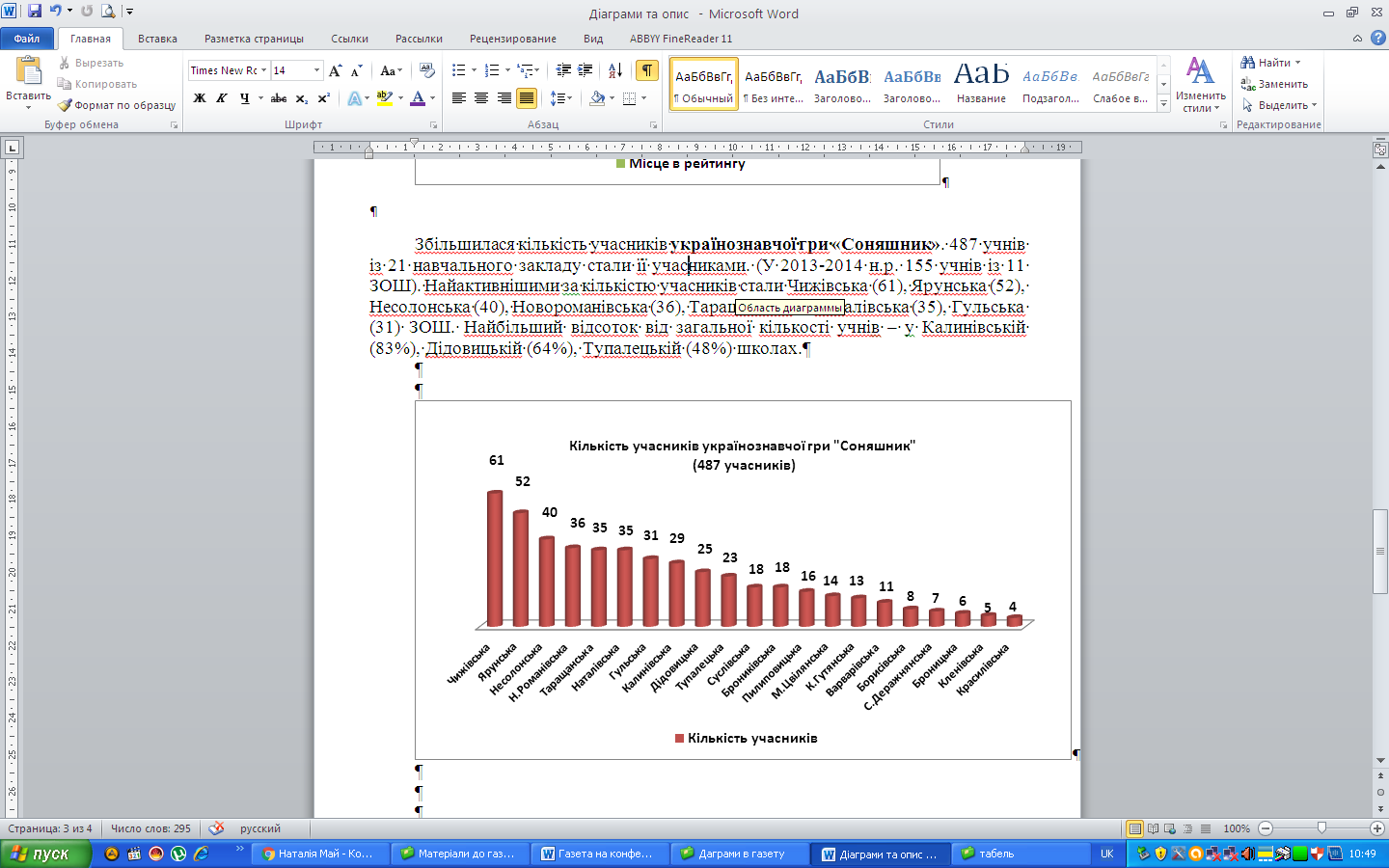 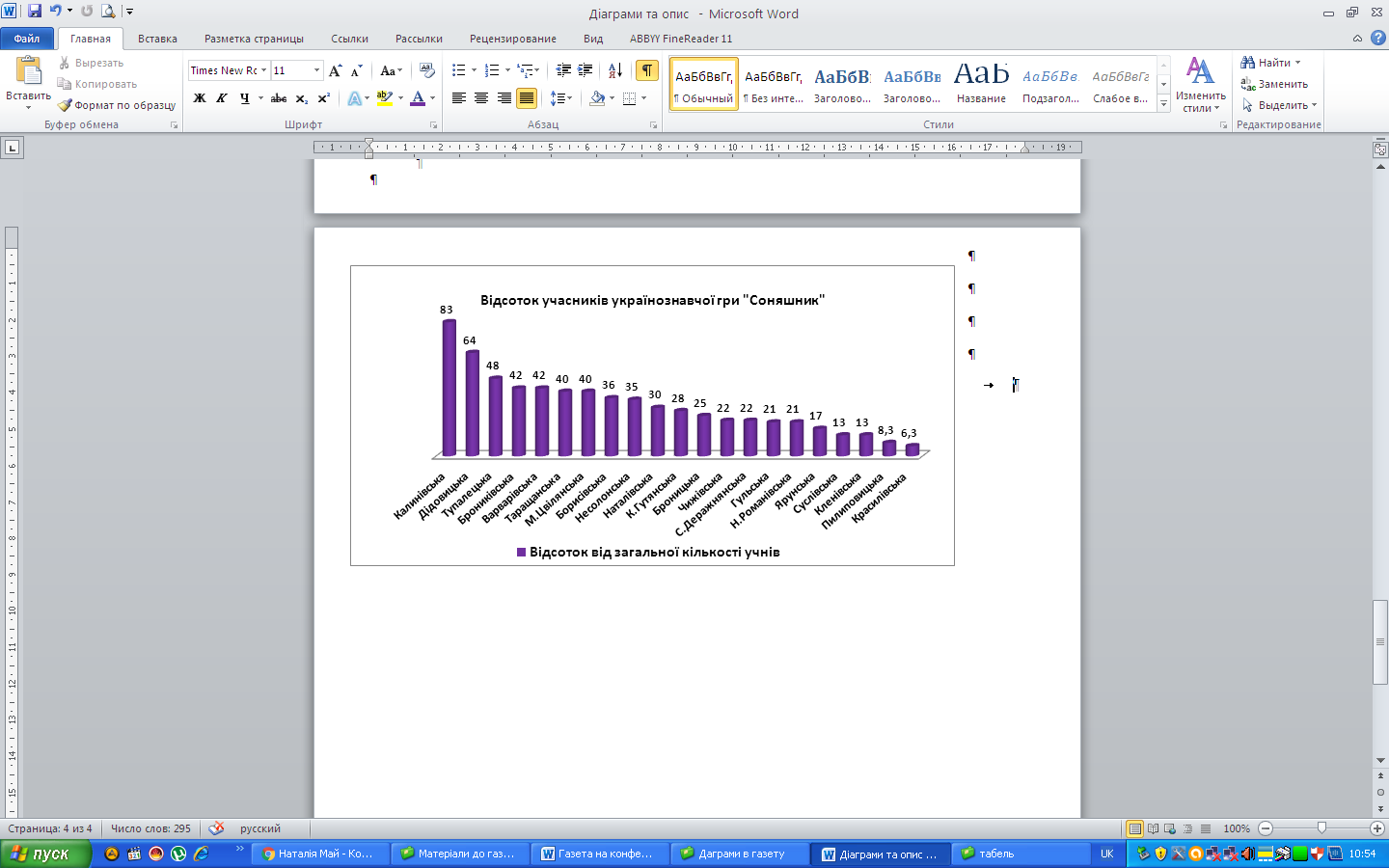 Можливість простежити реальні досягнення наших вихованців у свідомому оволодінні ними іноземними мовами та бажання вчителів чесно й  активно працювати над цим питанням дають Усеукраїнські мовознавчі конкурси «Гринвіч», «Пазл», «Орлятко», «Галлус».Варто зазначити, що в порівнянні з 2011-2012 навчальним роком кількість учасників у Всеукраїнських лінгістичних конкурсів значно зросла в цьому навчальному році. Більше 300 учнів (з 12 ЗОШ І-ІІ ступенів та 9 ЗОШ І-ІІІ ступенів) – знавців англійської мови  взяли участь  у конкурсах «Гринвіч» (318 учасників) та «Пазл» (16 учасників). Крім звичайних, учні вибороли 7 золотих, 13 срібних, 6 бронзових сертифікатів  та посіли одне ІІ місце на районному рівні, два ІІ місця та три ІІІ місць на обласному рівні конкурсу «Пазл». Прикро, але не долучилися до участі у лінгвістичних конкурсах у 2015-2016 навчальному році школярі, які вивчають німецьку та французьку мови.Заслуговує на увагу робота вчителя польської мови Суслівської ЗОШ І-ІІІ ступенів щодо залучення учнів до участі в конкурсах читців польської поезії ім. Адама Міцкевича (м. Київ, листопад 2015 року, 6 учасників - три відзнаки) та до написання Всеукраїнського диктанту «Я пишу, ти пишеш, ми пишемо польською мовою»  - Житомир, квітень 2016 року (9 учасників).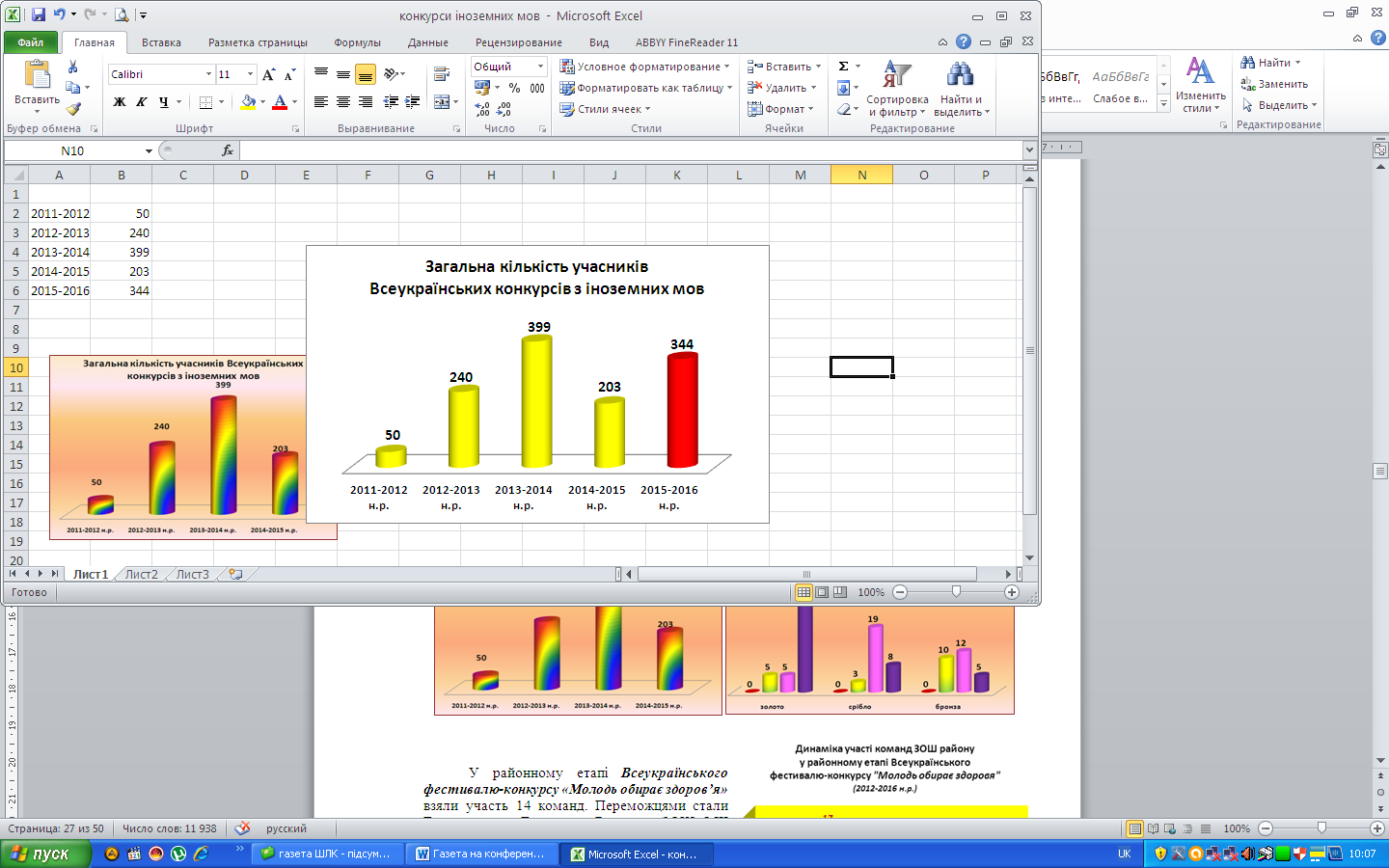 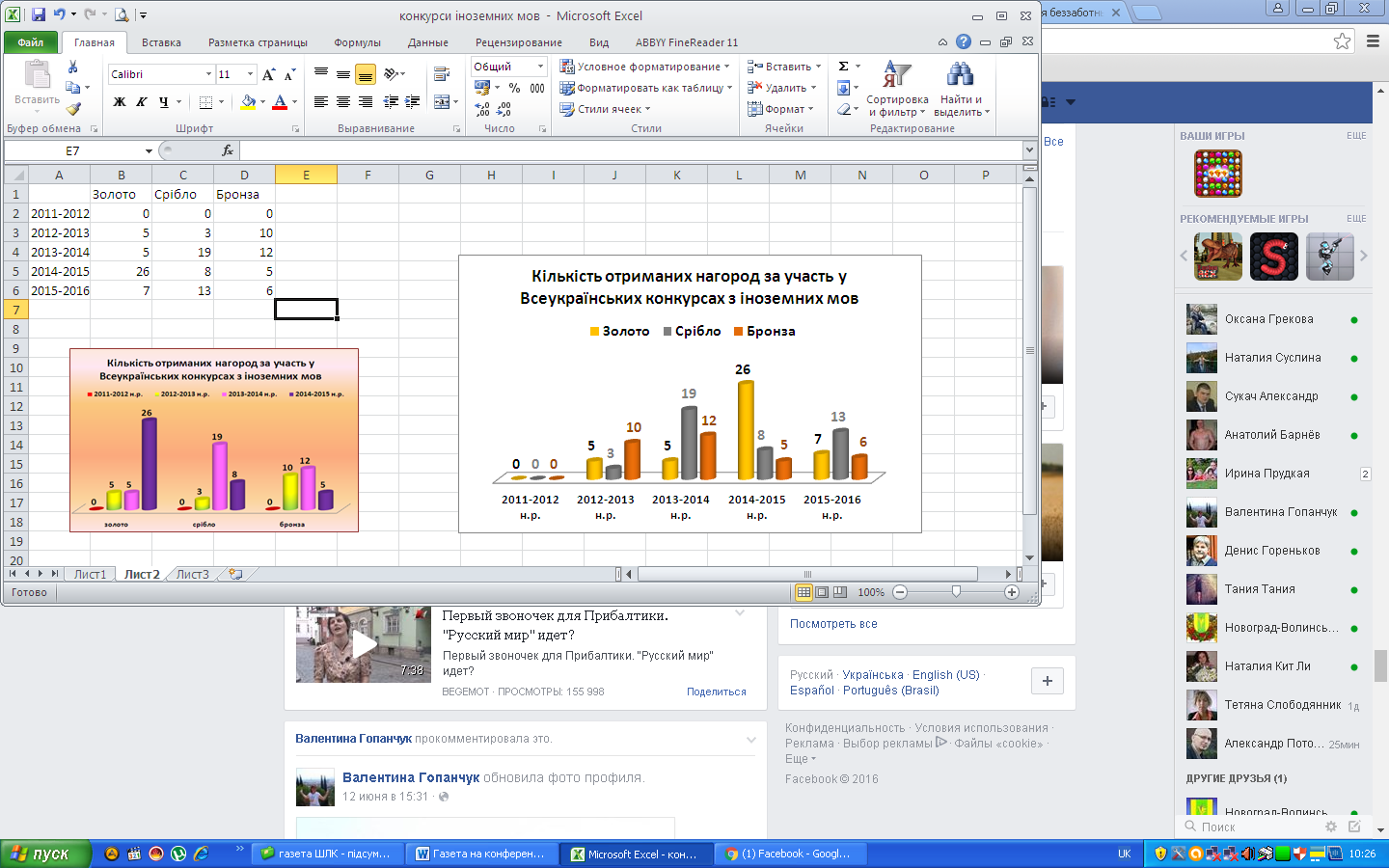 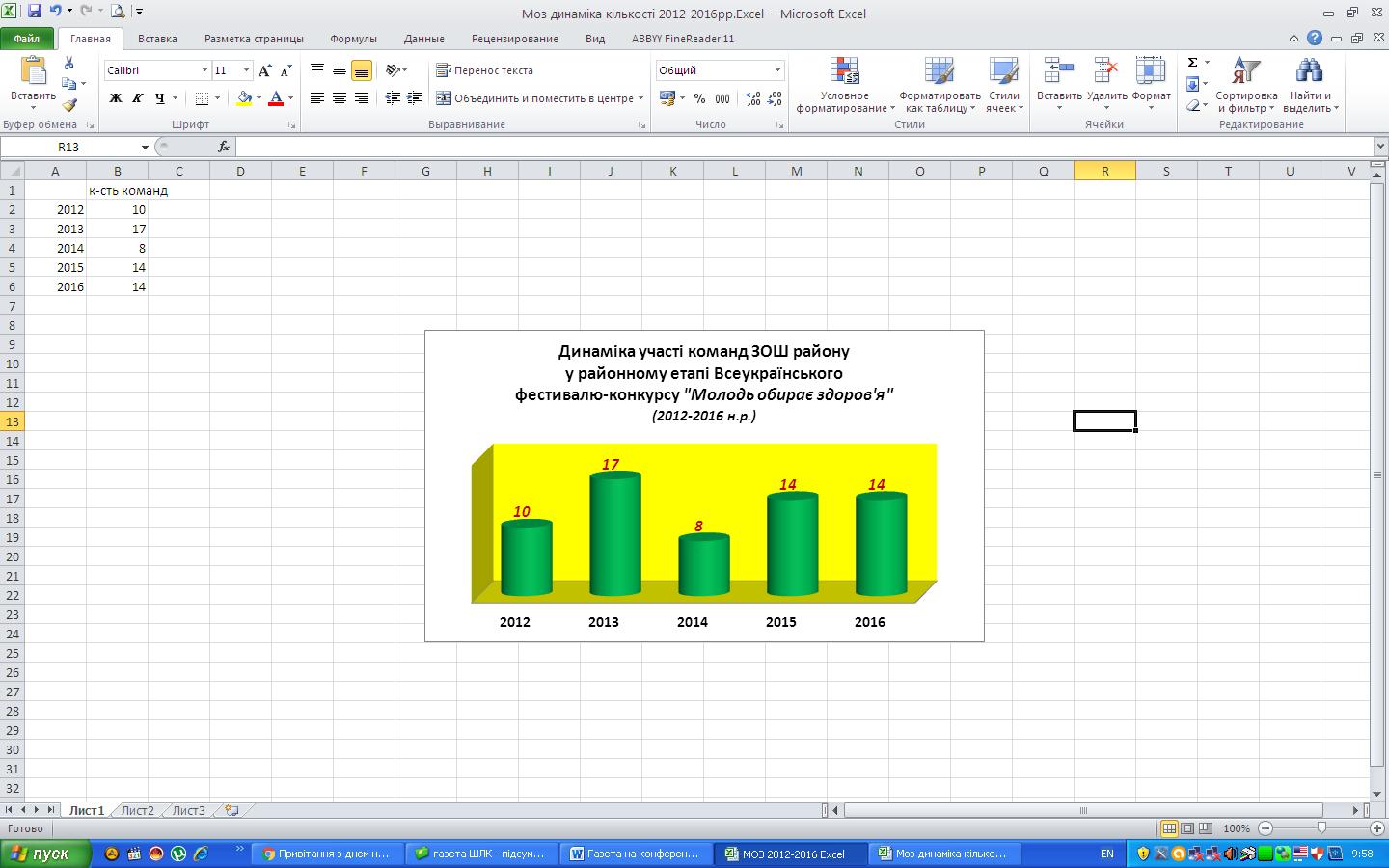 У районному етапі Всеукраїнського фестивалю-конкурсу «Молодь обирає здоров’я» взяли участь 14 команд. Переможцями стали Городницька, Гульська, Ярунська ЗОШ І-ІІІ ступенів.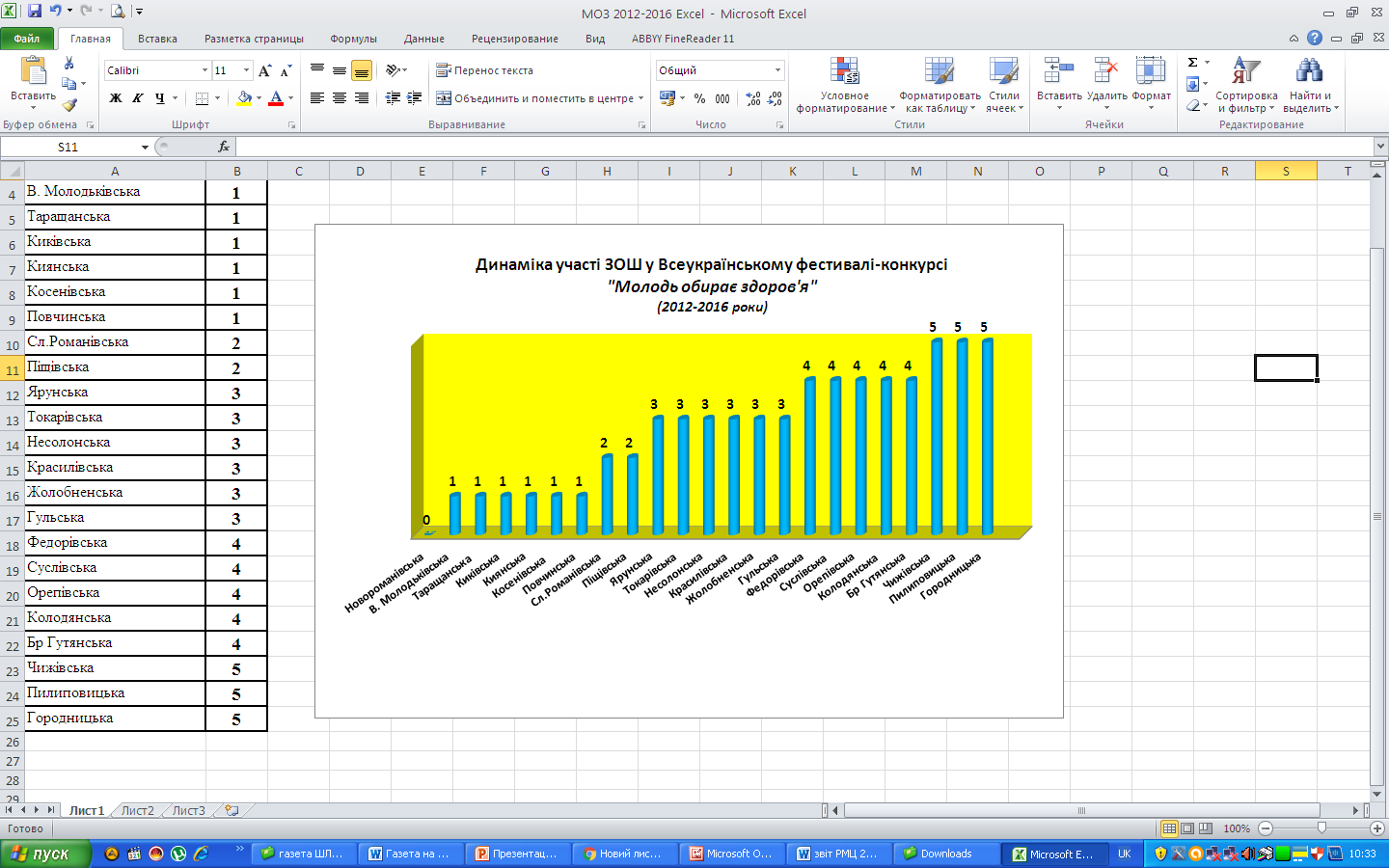 У грудні 2015 року з метою формування правової культури дітей та учнівської молоді учні загальноосвітніх навчальних закладів району брали участь у районному та регіональному етапах Всеукраїнського конкурсу шкільних малюнків «Мої права», приуроченого до Дня захисту дітей та ініційованого Координаційною радою молодих юристів при Міністерстві юстиції України. Відтак, серед дітей віком від 6 до 10 років у номінації «Молодша група. Колективна робота» І місце посіла робота Івана Стрільця та Уляни Лозовицької з Броницької ЗОШ І-ІІ ст.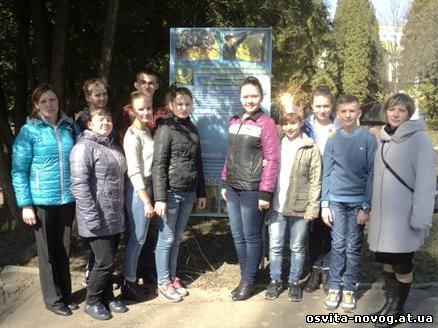 В обласному етапі XV Всеукраїнського конкурсу колективів екологічної просвіти «Земля наш спільний дім» узяли участь 26 колективів з 25 районів та міст області. Наш район представляв колектив екологічної просвіти Наталівської ЗОШ І-ІІ ст. "Our common future" (керівник: Семенишина Т.В.), який посів ІІІ місце. Щороку вчительські та учнівські колективи району беруть активну участь у Всеукраїнських акціях «За чисте довкілля», «Чиста Україна – чиста Земля», які  спрямовані на поліпшення стану довкілля, благоустрою, озеленення населених пунктів і прилеглих територій, заповідних та особливо цінних об’єктів природи, формування у молоді якостей соціальної відповідальності, небайдужості, прагнення активних дій щодо охорони і примноження природних ресурсів району.У 2015-2016 навчальному році учні закладів освіти району були активними учасниками різноманітних акцій, операцій, конкурсів. За підсумками проведених заходів визнані переможцями в обласному етапі Всеукраїнських акцій та нагороджені дипломом управління освіти і науки Житомирської обласної державної адміністрації: учні В.Горбашівської (керівник Щавінська В.В.), Варварівської (керівник Залізницька О. В.), Наталівської ЗОШ I-II ст. (керівник Семенишина Т.В.), Н.Романівської (керівник Пасічник В.П.), Суслівської (керівник Марчевська О.О.), Городницької ЗОШ I-IІI ст. (керівник Нагірняк Б.М.) та Слободороманівської гімназії (керівник Рафальський О.О.).№п/пТурніриМісцеу 2015-2016 н.р.Місце у 2014-2015 н.р.Місце у 2013-2014 н.р.1.Юних математиків(Городниця, Токарів, Сл.Романівка, Чижівка)4782.Юних хіміків (Городниця)4573.Юних географів (Городниця, Ярунь)3354.Юних біологів (Сл.Романівка)8385.Юних правознавців (Городниця)3336.Юних фізиків (Городниця)3367.Юних економістів (Сусли, Гульськ, Колодянка)7688.Юних винахідників і раціоналізаторів (Пилиповичі)3559.Юних істориків (Чижівка)59310.Юних журналістів (Городниця)26311.Юних філософів та релігієзнавців (Городниця)2--